ИЗВЕЩЕНИЕ О ВНЕСЕНИИ ИЗМЕНЕНИЙ В ДОКУМЕНТАЦИЮ И ИЗВЕЩЕНИЕ  ОБ АУКЦИОНЕ В ЭЛЕКТРОННОЙ ФОРМЕ на право заключения муниципального контракта на оказание услуг по изготовлению сувенирной и полиграфической продукции.Администрация города Югорска извещает о внесении изменений в документацию и извещение об аукционе в электронной форме № 0187300005815000079 на право заключения муниципального контракта на оказание услуг по изготовлению сувенирной и полиграфической продукции.1.1. Пункт 6 извещения изложить в новой редакции (Приложение 1).1.2. В Документации:1.2.1. Пункт 3 части II изложить в новой редакции (Приложение 2);1.2.2. Пункт 3 части III изложить в новой редакции (Приложение 3);1.2.3. Часть IV изложить в новой редакции (Приложение 4).Глава администрации города Югорска                                                                         М.И. БодакПриложение 1Предмет и начальная (максимальная) цена муниципального контракта:Приложение 23. Технические характеристики предоставляемых услуг:Рисунок 1.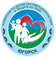 Приложение 33. Технические характеристики предоставляемых услуг:Приложение 4IV.Обоснование начальной (максимальной) цены контракта на оказание услуг по изготовлению сувенирной и полиграфической продукции. Способ размещения заказа: аукцион в электронной формеПредмет муниципального контрактаПредмет муниципального контрактаПредмет муниципального контрактаПредмет муниципального контрактаПредмет муниципального контрактаПредмет муниципального контрактаЦена за единицу, рублейНачальная (максимальная) цена контракта, рублей№Код ОКПДНаименование объекта закупкиОписание объекта закупкиЕд. изм.Количество поставляемых товаров, объемов выполняемых работ, оказываемых услугЦена за единицу, рублейНачальная (максимальная) цена контракта, рублей122.15.15.120Дневник школьныйДневник школьный в период обучения школьников в 5 классе.  Размер ширина не менее 165 мм, но не более 170 мм, длина не менее 210 мм, но не более 215 мм.Дневник с изображением профилактической информации по защите детства и следующих телефонов и адресов: Председателя комиссии по делам несовершеннолетних и защите их прав– 5-00-05;Заместителя председателя комиссии по делам несовершеннолетних и защите их прав – 5-00-63;Ответственного секретаря комиссии по делам несовершеннолетних и защите их прав – 5-00-94.Почтовый адрес Комиссии: 628260, Тюменская область, Ханты – Мансийский автономный округ – Югра, город Югорск, ул. Ленина, 41, каб. 103;Электронная почта Комиссии: ugdeti@list.ru Электронный консультант ugorsk.ru Надпись профилактического характера. Эмблема КДН.Обложка: бумага мелованная глянцевая, плотность не менее 300г/м2, двухсторонняя цветная печать 4+4 с уф-лаком.Внутренний блок: бумага ВХИ плотность не менее 80 г/м2.Объем не менее 96 страниц: с 3-10 страницы и с 91-98 страницы - двухсторонняя цветная печать 4+4; с 11-90 страницы – двухсторонняя черно-белая печать 1+1.Крепление термоклеевое, шитье нитками.Шт.550156,6686 163,00222.22.20.130Блокнот.Размер ширина не менее 130, но не более135 мм, длина не менее 190 мм, но не более 195 мм; не менее 80 листов, пружина по длинной стороне. Блокнот с изображением профилактической информации по защите детства и следующих телефонов и адресов: Председателя комиссии по делам несовершеннолетних и защите их прав– 5-00-05;Заместителя председателя комиссии по делам несовершеннолетних и защите их прав – 5-00-63;Ответственного секретаря комиссии по делам несовершеннолетних и защите их прав – 5-00-94.Почтовый адрес Комиссии: 628260, Тюменская область, Ханты – Мансийский автономный округ – Югра, город Югорск, ул. Ленина, 41, каб. 103;Электронная почта Комиссии: ugdeti@list.ru Электронный консультант ugorsk.ru Надпись профилактического характера. Эмблема КДН .Обложка в готовом виде:картон плотностью не менее 280 г/м2, односторонняя цветная печать 4+0.Внутренний блок листы на бумаге для высокохудожественного издания плотностью не менее 80 г/м2.Шт.1 00082,0082 000,00322.15.15.120Закладка.Размер ширина не менее 60 мм, но не более 65 мм, длина не менее 210, но не более 215 мм. Закладка с календарем на 2015/2016 учебный год с изображением профилактической информации по защите детства и следующих телефонов и адресов: Председателя комиссии по делам несовершеннолетних и защите их прав Долгодворовой Татьяны Ивановны – 5-00-05;Заместителя председателя комиссии по делам несовершеннолетних и защите их прав Лыпелмен Юрия Семеновича – 5-00-63.Почтовый адрес Комиссии: Югорск, ул. Ленина, 41, каб. 103;Электронная почта Комиссии: ugdeti@list.ru.Надпись профилактического характера. Эмблема КДН.Картон двусторонний плотностью не менее 300 г/м2, двухсторонняя цветная печать 4+4, с двухсторонней ламинацией.Шт.5 0005,5027 500,00422.15.15.120Календарь карманный.Размер ширина не менее 70 мм, но не более 75 мм, длина не менее 100 мм, но не более 105 мм. Календарь карманный. Печать двусторонняя: рекламное изображение профилактической информации по защите детства и следующих телефонов:Председателя комиссии по делам несовершеннолетних и защите их прав Долгодворовой Татьяны Ивановны – 5-00-05;Заместителя председателя комиссии по делам несовершеннолетних и защите их прав Лыпелмен Юрия Семеновича – 5-00-63;Почтовый адрес Комиссии: Югорск, ул. Ленина, 41, каб. 103;Электронная почта Комиссии: ugdeti@list.ru.Эмблема КДН.с одной стороны, календарная сетка (2015/2016 учебный год) - с другой с надписью профилактического характера.Картон двусторонний плотностью не менее 300г/м2, двухсторонняя цветная печать 4+4, с двухсторонней ламинацией глянец.  Шт.5 0006,8034 000,00536.63.21.119Ручка пластиковая.Ручка шариковая. Материал корпуса: пластик.Нанесение тампопечати на ручки 2+0.   Описание: корпус и верхушка цвет белый; клип, наконечник и кнопка: 500 ручек – зеленый цвет с надписью «Детская общественная приемная – 5-00-63»; 500 ручек – оранжевый цвет с надписью «Комиссия по делам несовершеннолетних и защите их прав – 5-00-63».Шт.1 00026,3026 300,00ИТОГО255 963,00№Наименование объекта закупкиОписание объекта закупкиЕд. изм.Количество1Дневник школьныйДневник школьный в период обучения школьников в 5 классе.  Размер ширина не менее 165 мм, но не более 170 мм, длина не менее 210 мм, но не более 215 мм.Дневник с изображением профилактической информации по защите детства и следующих телефонов и адресов: Председателя комиссии по делам несовершеннолетних и защите их прав– 5-00-05;Заместителя председателя комиссии по делам несовершеннолетних и защите их прав – 5-00-63;Ответственного секретаря комиссии по делам несовершеннолетних и защите их прав – 5-00-94.Почтовый адрес Комиссии: 628260, Тюменская область, Ханты – Мансийский автономный округ – Югра, город Югорск, ул. Ленина, 41, каб. 103;Электронная почта Комиссии: ugdeti@list.ru Электронный консультант ugorsk.ru Надпись профилактического характера. Эмблема КДН (рисунок 1).Обложка: бумага мелованная глянцевая, плотность не менее 300г/м2, двухсторонняя цветная печать 4+4 с уф-лаком.Внутренний блок: бумага ВХИ плотность не менее 80 г/м2.Объем не менее 96 страниц: с 3-10 страницы и с 91-98 страницы - двухсторонняя цветная печать 4+4; с 11-90 страницы – двухсторонняя черно-белая печать 1+1.Крепление термоклеевое, шитье нитками.Шт.5502БлокнотРазмер ширина не менее 130, но не более135 мм, длина не менее 190 мм, но не более 195 мм; не менее 80 листов, пружина по длинной стороне. Блокнот с изображением профилактической информации по защите детства и следующих телефонов и адресов: Председателя комиссии по делам несовершеннолетних и защите их прав– 5-00-05;Заместителя председателя комиссии по делам несовершеннолетних и защите их прав – 5-00-63;Ответственного секретаря комиссии по делам несовершеннолетних и защите их прав – 5-00-94.Почтовый адрес Комиссии: 628260, Тюменская область, Ханты – Мансийский автономный округ – Югра, город Югорск, ул. Ленина, 41, каб. 103;Электронная почта Комиссии: ugdeti@list.ru Электронный консультант ugorsk.ru Надпись профилактического характера. Эмблема КДН (рисунок 1).Обложка в готовом виде:картон плотностью не менее 280 г/м2, односторонняя цветная печать 4+0.Внутренний блок листы на бумаге для высокохудожественного издания плотностью не менее 80 г/м2.Шт.1 0003ЗакладкаРазмер ширина не менее 60 мм, но не более 65 мм, длина не менее 210, но не более 215 мм. Закладка с календарем на 2015/2016 учебный год с изображением профилактической информации по защите детства и следующих телефонов и адресов: Председателя комиссии по делам несовершеннолетних и защите их прав Долгодворовой Татьяны Ивановны – 5-00-05;Заместителя председателя комиссии по делам несовершеннолетних и защите их прав Лыпелмен Юрия Семеновича – 5-00-63.Почтовый адрес Комиссии: Югорск, ул. Ленина, 41, каб. 103;Электронная почта Комиссии: ugdeti@list.ru.Надпись профилактического характера. Эмблема КДН (рисунок 1).Картон двусторонний плотностью не менее 300 г/м2, двухсторонняя цветная печать 4+4, с двухсторонней ламинацией.Шт.5 0004Календарь карманныйРазмер ширина не менее 70 мм, но не более 75 мм, длина не менее 100 мм, но не более 105 мм. Календарь карманный. Печать двусторонняя: рекламное изображение профилактической информации по защите детства и следующих телефонов:Председателя комиссии по делам несовершеннолетних и защите их прав Долгодворовой Татьяны Ивановны – 5-00-05;Заместителя председателя комиссии по делам несовершеннолетних и защите их прав Лыпелмен Юрия Семеновича – 5-00-63;Почтовый адрес Комиссии: Югорск, ул. Ленина, 41, каб. 103;Электронная почта Комиссии: ugdeti@list.ru.Эмблема КДН (рисунок 1).с одной стороны, календарная сетка (2015/2016 учебный год) - с другой с надписью профилактического характера.Картон двусторонний плотностью не менее 300г/м2, двухсторонняя цветная печать 4+4, с двухсторонней ламинацией глянец.  Шт.5 0005Ручка пластиковаяРучка шариковая. Материал корпуса: пластик.Нанесение тампопечати на ручки 2+0.   Описание: корпус и верхушка цвет белый; клип, наконечник и кнопка: 500 ручек – зеленый цвет с надписью «Детская общественная приемная – 5-00-63»; 500 ручек – оранжевый цвет с надписью «Комиссия по делам несовершеннолетних и защите их прав – 5-00-63».Шт.1 000№Наименование объекта закупкиОписание объекта закупкиЕд. изм.КоличествоЦена за единицу, рублейВсего, рублей1Дневник школьныйШт.5502БлокнотШт.1 0003ЗакладкаШт.5 0004Календарь карманныйШт.5 0005Ручка пластиковаяШт.1 000№ п/пНаименование объектаХарактеристика объекта закупкиКол-во, шт.Единичные цены Единичные цены Единичные цены Единичные цены Средняя начальная цена, рублейВсего Начальная (максимальная) цена, рублей № п/пНаименование объектаХарактеристика объекта закупкиКол-во, шт.1*2*3*Средняя цена, рублейСредняя начальная цена, рублейВсего Начальная (максимальная) цена, рублей 1Дневник школьныйДневник школьный в период обучения школьников в 5 классе.  Размер ширина не менее 165 мм, но не более 170 мм, длина не менее 210 мм, но не более 215 мм.Дневник с изображением профилактической информации по защите детства и следующих телефонов и адресов: Председателя комиссии по делам несовершеннолетних и защите их прав– 5-00-05;Заместителя председателя комиссии по делам несовершеннолетних и защите их прав – 5-00-63;Ответственного секретаря комиссии по делам несовершеннолетних и защите их прав – 5-00-94.Почтовый адрес Комиссии: 628260, Тюменская область, Ханты – Мансийский автономный округ – Югра, город Югорск, ул. Ленина, 41, каб. 103;Электронная почта Комиссии: ugdeti@list.ru Электронный консультант ugorsk.ru Надпись профилактического характера. Эмблема КДН.Обложка: бумага мелованная глянцевая, плотность не менее 300г/м2, двухсторонняя цветная печать 4+4 с уф-лаком.Внутренний блок: бумага ВХИ плотность не менее 80 г/м2.Объем не менее 96 страниц: с 3-10 страницы и с 91-98 страницы - двухсторонняя цветная печать 4+4; с 11-90 страницы – двухсторонняя черно-белая печать 1+1.Крепление термоклеевое, шитье нитками.550144162164156,6686 163,0086 163,002БлокнотРазмер ширина не менее 130, но не более135 мм, длина не менее 190 мм, но не более 195 мм; не менее 80 листов, пружина по длинной стороне. Блокнот с изображением профилактической информации по защите детства и следующих телефонов и адресов: Председателя комиссии по делам несовершеннолетних и защите их прав– 5-00-05;Заместителя председателя комиссии по делам несовершеннолетних и защите их прав – 5-00-63;Ответственного секретаря комиссии по делам несовершеннолетних и защите их прав – 5-00-94.Почтовый адрес Комиссии: 628260, Тюменская область, Ханты – Мансийский автономный округ – Югра, город Югорск, ул. Ленина, 41, каб. 103;Электронная почта Комиссии: ugdeti@list.ru Электронный консультант ugorsk.ru Надпись профилактического характера. Эмблема КДН.Обложка в готовом виде:картон плотностью не менее 280 г/м2, односторонняя цветная печать 4+0.Внутренний блок листы на бумаге для высокохудожественного издания плотностью не менее 80 г/м2.10006789908282 000,0082 000,003ЗакладкаРазмер ширина не менее 60 мм, но не более 65 мм, длина не менее 210, но не более 215 мм. Закладка с календарем на 2015/2016 учебный год с изображением профилактической информации по защите детства и следующих телефонов и адресов: Председателя комиссии по делам несовершеннолетних и защите их прав Долгодворовой Татьяны Ивановны – 5-00-05;Заместителя председателя комиссии по делам несовершеннолетних и защите их прав Лыпелмен Юрия Семеновича – 5-00-63.Почтовый адрес Комиссии: Югорск, ул. Ленина, 41, каб. 103;Электронная почта Комиссии: ugdeti@list.ru.Надпись профилактического характера. Эмблема КДН.Картон двусторонний плотностью не менее 300 г/м2, двухсторонняя цветная печать 4+4, с двухсторонней ламинацией.50004,50665,5027 500,0027 500,004Календарь карманныйРазмер ширина не менее 70 мм, но не более 75 мм, длина не менее 100 мм, но не более 105 мм. Календарь карманный. Печать двусторонняя: рекламное изображение профилактической информации по защите детства и следующих телефонов:Председателя комиссии по делам несовершеннолетних и защите их прав Долгодворовой Татьяны Ивановны – 5-00-05;Заместителя председателя комиссии по делам несовершеннолетних и защите их прав Лыпелмен Юрия Семеновича – 5-00-63;Почтовый адрес Комиссии: Югорск, ул. Ленина, 41, каб. 103;Электронная почта Комиссии: ugdeti@list.ru.Эмблема КДН.с одной стороны, календарная сетка (2015/2016 учебный год) - с другой с надписью профилактического характера.Картон двусторонний плотностью не менее 300г/м2, двухсторонняя цветная печать 4+4, с двухсторонней ламинацией глянец.  500057,5086,8034 000,0034 000,005Ручка пластиковаяРучка шариковая. Материал корпуса: пластик.Нанесение тампопечати на ручки 2+0.   Описание: корпус и верхушка цвет белый; клип, наконечник и кнопка: 500 ручек – зеленый цвет с надписью «Детская общественная приемная – 5-00-63»; 500 ручек – оранжевый цвет с надписью «Комиссия по делам несовершеннолетних и защите их прав – 5-00-63».100020293026,3026 300,0026 300,00Итого начальная (максимальная) цена контракта255 963,00